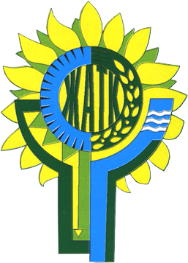 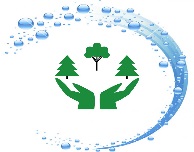 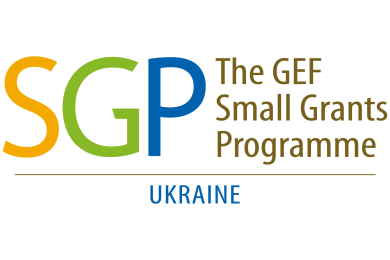 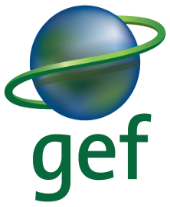 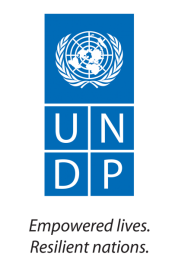 КОНКУРС МАЛЮНКІВПРИСВЯЧЕНИЙ ВСЕСВІТНЬОМУ ДНЮ ОХОРОНИ ДОВКІЛЛЯДля дітей та молоді Житомирської областіКонкурс проводиться мережею ОГС «Зелена Житомирщина» в рамках проекту ПМГ ПРООН/ГЕФ на базі Житомирського агротехнічного коледжуЗагальні положення та мета Конкурсу11 травня 1971 року генеральному секретареві ООН надійшло звернення, яке підписали 2200 діячів науки й культури з 23 країн світу. Вони попереджали людство про безпрецедентну небезпеку, що загрожує йому у зв'язку із забрудненням довкілля: «Або ми покінчимо із забрудненням, або воно покінчить із нами».У 1972 році у Стокгольмі відбулася Всесвітня конференція із захисту довкілля, на якій були присутні повноважні представники 113 держав. Учасники конференції ухвалили рішення щодо щорічного проведення Всесвітнього дня охорони довкілля 5 червня. Всесвітній день охорони довкілля є одним з основних способів привернути увагу світової громадськості до проблем довкілля, а також стимулювати політичний інтерес і відповідні дії.Святкування цього Дня розраховане на те, щоб привнести людський фактор у питання охорони довкілля; дати народам світу можливість активно сприяти стійкому й справедливому розвитку; сприяти розумінню того, що основною рушійною силою зміни підходів до природоохоронних питань є громади; а також роз'яснити корисність партнерських відносин, щоб у всіх країн і народів було більше безпечне й благополучне майбутнє.Кожного року визначається тема, під якою відбуваються заходи до Дня охорони довкілля. У 2019 це тема «Забруднення повітря».Важливу роль у збереженні довкілля відіграє громадськість, особливо молодь. Саме тому, метою конкурсу є привернення уваги дітей та молоді до проблем охорони довкілля. Номінації КонкурсуКонкурсні роботи розглядаються за такими номінаціями:Дій за озонОзоновий поглинає більшу частину сонячного ультрафіолетового випромінювання, що досягає поверхні Землі. Оскільки це випромінювання викликає рак шкіри і катаракту, озоновий шар відіграє важливу роль у захисті здоров'я людини. Це також запобігає радіаційному ураженню рослин, тварин і матеріалів. Внаслідок людської діяльності відбувається потоншення озонового шару (зменшення концентрації), що має згубні наслідки для всього живого. Однією із основних причин руйнування озону є озоноруйнюючі речовини, які використовуються як холодоагенти в холодильниках і кондиціонерах, як пропеленти для аерозольних сумішей, піноутворюючі агенти у вогнегасниках, очищувачі для електронних приладів, при виробництві пінопласту тощо. Детальніше про проблему збереження озонового шару у підручнику «Озонекшн» за посиланням: http://www.ecoacademy.org.ua/publication/navchalnyy-komplekt-ozonekshn-posibnyk-uchnyaУ цій номінації приймаються роботи, які висвітлюють проблему руйнування озонового шару, причини руйнування озону та наслідки як для здоров’я людини, так і для живих організмів в цілому. 2. Я люблю свою громадуСталий розвиток громади є необхідною умовою для процвітання та добробуту у громаді. Кожен член громади є маленькою цеглинкою для побудови сталого, безпечного, справедливого, багатого та процвітаючого суспільства. Спосіб життя, дії чи бездіяльність членів громади є передумовою розвитку чи занепаду. А локальні дії є частиною глобальних змін. У цій номінації приймаються роботи, які висвітлюють сталі громади, активних її членів, позитивні зміни у громадах завдяки простим людям, місцеві ініціативи щодо охорони та збереження довкілля, заклики до дій тощо.3. Дихай чистим та безпечним повітрямСучасний розвиток суспільства характеризується великою чисельністю населення, а отже, і зростанням економічних та енергетичних потреб. Потужні викиди промислових шкідливих речовин в атмосферу, вихлопних газів автомобілів, застосування фреонів у побуті спричиняють виникнення парникового ефекту на планеті, та зміну клімату в цілому. Атмосферне повітря є одним з тих компонентів довкілля, від стану якого залежить стан здоров’я людини. Від забруднення повітря страждають і всі живі істоти. Роботи у цій номінації повинні висвітлювати питання якості повітря, вплив забруднення атмосфери на здоров’я людей та живі організми, шляхи вирішення проблеми тощо.Час проведення конкурсуКонкурсні роботи приймаються з 25 квітня до 25 травня 2019 року включно.Учасники Конкурсу1. У Конкурсі беруть участь громадяни України.2. У Конкурсі можуть брати участь учні загальноосвітніх, професійних (професійно-технічних) закладів та студенти закладів вищої освіти віком від 8 до 18 років включно.3. Участь у Конкурсі одноосібна, тобто одна особа на одну роботу.4. Участь у Конкурсі здійснюється на добровільних засадах.Умови проведення Конкурсу1. Конкурс проводиться за напрямом художньої творчості – малюнок.2. Конкурсні роботи повинні відповідати тематиці та номінаціям Конкурсу.3. Приймаються лише індивідуальні оригінальні авторські роботи, що відповідають умовам Конкурсу.4. Роботи, надіслані на Конкурс, не рецензують та не повертають авторам. Наданням роботи на Конкурс автор підтверджує цілковиту згоду з умовами Конкурсу, а також згоду на публікацію твору (конкурсної роботи) без будь-яких претензій щодо авторського права в подальшому.5. Конкурсі роботи повинні супроводжуватися заповненою реєстраційною формою (Додаток 1).Вимоги до робіт1. На Конкурс подають малюнки у довільній графічній, живописній формах, виконані олівцями, олійними, акварельними фарбами чи гуашшю.2. Роботи не потрібно оформляти рамкою, паспарту, наклейками тощо.3. Розмір роботи може бути довільним та будь якого формату, але не менше ніж А4. За нестандартні рішення, додаткові бали при оцінюванні.4. До участі у Конкурсі не приймаються роботи без заповненої реєстраційної анкети (Додаток1).Критерії оцінювання конкурсних робіт1. Оцінку робіт та визначення переможця проводить Журі. 2. Конкурсні роботи оцінюють за такими критеріями:- відповідність роботи тематиці конкурсу;- актуальність теми;- практичне значення;- втілення творчої ідеї та задуму автора;- оригінальність та оформлення;- ступінь самостійності автора під час виконання роботи.3. Результати Конкурсу є остаточними та не підлягають оскарженню. Оргкомітет та Журі не зобов’язане пояснювати мотиви своїх оцінок.Порядок відправлення робітРоботи, що подаються на конкурс, повинні бути надіслані за адресою: 10031, м. Житомир, вул. Покровська, 96, Житомирський агротехнічний коледж або Новою Поштою: м. Житомир, відділення № 2, Журавель Світлана Станіславівна, тел. 097-488-13-27Підведення підсумків та нагородження учасників Конкурсу1. Учасники фіналу Конкурсу нагороджуються цінними призами та Дипломами лауреатів Конкурсу.2. Підсумки Конкурсу будуть оприлюднені на сайті: http://zelena.org.ua/Додаток 1Реєстраційна анкета учасника1. Назва роботи2. Прізвище, ім'я, по батькові3. Номінація (необхідне підкреслити)1. Дій за озон2. Я люблю свою громаду3. Дихай чистим та безпечним повітрям4. Назва навчального закладу5. Вік7. Повна поштова адреса (навчального закладу або домашня адреса учасника), яка включає індекс, область, район, населений пункт, вулиця, номер будинку, квартири8. Контактні телефонии учасника (мобільний, домашній (вказується код населеного пункту)9. Адреса електронної пошти учасника10. Прізвище та ім’я, посада керівника-координатора (за наявності)11. Контактні телефони керівника-координатора12. Адреса електронної пошти керівника-координатора